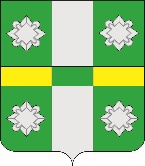 Российская ФедерацияИркутская областьУсольское районное муниципальное образованиеДумаГородского поселенияТайтурского муниципального образованияРЕШЕНИЕОт 25.08.2021г.								№ 161р.п. ТайтуркаОб организации похоронного дела на территории Тайтурского муниципального образованияВ соответствии с Федеральным законом от 12 января 1996 года № 8-ФЗ «О погребении и похоронном деле», статьей 14 Федерального закона от 6 октября 2003 года № 131-ФЗ «Об общих принципах организации местного самоуправления в Российской Федерации», статьями 6, 31, 47 Устава Тайтурского муниципального образования, Дума городского поселения Тайтурского муниципального образования РЕШИЛА:1. Утвердить Положение об организации похоронного дела на территории Тайтурского муниципального образования (прилагается).2. Опубликовать настоящее решение в газете «Новости» и на официальном сайте администрации городского поселения Тайтурского муниципального образования» в информационной-телекоммуникационной сети «Интернет» (www.taiturka.irkmo.ru).УТВЕРЖДЕНОрешением Думы Тайтурского муниципального образованияот «25» августа 2021 года № 161ПОЛОЖЕНИЕ ОБ ОРГАНИЗАЦИИ ПОХОРОННОГО ДЕЛАНА ТЕРРИТОРИИ ТАЙТУРСКОГО МУНИЦИПАЛЬНОГО ОБРАЗОВАНИЯРаздел I. ОБЩИЕ ПОЛОЖЕНИЯГлава 1. ПРЕДМЕТ ПРАВОВОГО РЕГУЛИРОВАНИЯ1. Настоящее Положение разработано в соответствии с Федеральным законом от 12 января 1996 года № 8-ФЗ «О погребении и похоронном деле» (далее – Федеральный закон № 8-ФЗ), Федеральным законом 
от 6 октября 2003 года № 131-ФЗ «Об общих принципах организации местного самоуправления в Российской Федерации», Федеральным законом от 26 июля 2006 года № 135-ФЗ «О защите конкуренции», Законом Иркутской области от 29 июня 2012 года № 64-ОЗ «О семейных (родовых) захоронениях на территории Иркутской области», Санитарными правилами и нормами 2.1.2882-11 «Гигиенические требования к размещению, устройству и содержанию кладбищ, зданий и сооружений похоронного назначения», утвержденными постановлением Главного государственного санитарного врача Российской Федерации от 28 июня 2011 года № 84, Уставом Тайтурского муниципального образования, и регулирует отношения, связанные с организацией похоронного дела на территории Тайтурского муниципального образования, в том числе:1) определяет порядок деятельности общественных кладбищ;2) устанавливает правила содержания мест погребения.2. Понятия, используемые в настоящем Положении, применяются в значениях, установленных законодательством Российской Федерации о погребении и похоронном деле.Глава 2. ОСНОВЫ ОРГАНИЗАЦИИ ПОХОРОННОГО ДЕЛА3. Организация похоронного дела на территории Тайтурского муниципального образования осуществляется администрацией Тайтурского муниципального образования (далее – уполномоченный орган).4. Погребение в Тайтурском муниципальном образовании осуществляется путем предания тела (останков) умершего земле (захоронение в могилу).5. Места погребения на территории Тайтурского муниципального образования организуются в виде отведенных в соответствии с этическими, санитарными и экологическими требованиями участков земли с сооружаемыми на них кладбищами для захоронения тел (останков) умерших.6. Кладбища на территории Тайтурского муниципального образования являются общественными. 7. Уполномоченный орган в сфере похоронного дела:1) организует деятельность специализированной службы по вопросам похоронного дела;2) предоставляет земельный участок для размещения общественного кладбища в соответствии с Федеральным законом № 8-ФЗ;3) предоставляет участок земли для погребения умершего на общественном кладбище;4) ведет учет (регистрацию) захоронений в книге учета (регистрации) захоронений;5) принимает решения о создании семейных (родовых) захоронений, осуществляет их учет, регистрацию и перерегистрацию;6) обеспечивает хранение текущих документов, касающихся вопросов организации похоронного дела;7) устанавливает стоимость услуг по погребению, оказываемых специализированной службой по вопросам похоронного дела, в соответствии со статьями 9, 12 Федерального закона № 8-ФЗ;8) устанавливает требования к качеству услуг, входящих в гарантированный перечень услуг по погребению умерших, оказываемых специализированной службой по вопросам похоронного дела супругу, близким родственникам, иным родственникам, законному представителю или иному лицу, взявшему на себя обязанность осуществить погребение умершего;9) организует работы по благоустройству и содержанию общественного кладбища;10) осуществляет иные полномочия в сфере организации похоронного дела в соответствии с законодательством Российской Федерации, Иркутской области, муниципальными правовыми актами Тайтурского муниципального образования.Раздел II. ПОРЯДОК ДЕЯТЕЛЬНОСТИ СПЕЦИАЛИЗИРОВАННОЙ СЛУЖБЫ ПО ВОПРОСАМ ПОХОРОННОГО ДЕЛАГлава 3. СОЗДАНИЕ СПЕЦИАЛИЗИРОВАННОЙ СЛУЖБЫ ПО ВОПРОСАМ ПОХОРОННОГО ДЕЛА8. Специализированная служба по вопросам похоронного дела создается уполномоченным органом в порядке, установленном законодательством.9. Состав участников рынка ритуальных услуг не ограничивается созданием специализированной службы по вопросам похоронного дела. Осуществлять деятельность по организации похорон и оказанию связанных с ними ритуальных услуг вправе и иные хозяйствующие субъекты (юридические лица, индивидуальные предприниматели), не являющиеся специализированными службами по вопросам похоронного дела (далее – хозяйствующие субъекты).Специализированная служба по вопросам похоронного дела, иные хозяйствующие субъекты пользуются равными правами в деятельности по предоставлению услуг по погребению и иных ритуальных услуг.Раздел III. ПОРЯДОК ДЕЯТЕЛЬНОСТИ ОБЩЕСТВЕННЫХ КЛАДБИЩГлава 4. ОБЩИЕ ПОЛОЖЕНИЯ И ТЕРРИТОРИАЛЬНОЕ ЗОНИРОВАНИЕ ОБЩЕСТВЕННЫХ КЛАДБИЩ10. Общественные кладбища организуются уполномоченным органом на земельных участках, предоставленных для указанных целей, с соблюдением санитарных и экологических требований.11. Территория общественного кладбища должна содержать следующие функциональные зоны:1) входная зона.Во входной зоне предусматривается въезд-выезд для автотранспорта и вход-выход для посетителей, автостоянка;2) административно-хозяйственная зона.В административно-хозяйственной зоне предусматривается сеть хозяйственно-питьевого водопровода от резервуаров, наполняемых привозной водой, инвентарь для ухода за могилами, общественный туалет;3) ритуальная зона.В ритуальной зоне размещается траурный павильон для проведения скорбных и траурных обрядов;4) зона захоронений.Зона захоронений является основной функционально-территориальной зоной общественного кладбища, на которой осуществляется погребение, и представляет собой территорию, разделенную на ряды, разбитые дорожной сетью, и территорию, отведенную под памятники, памятные знаки, надмогильные и мемориальные сооружения.Глава 5. ТРЕБОВАНИЯ К ОРГАНИЗАЦИИ ДЕЯТЕЛЬНОСТИ ОБЩЕСТВЕННЫХ КЛАДБИЩ12. Для беспрепятственного проезда траурных процессий ширина ворот кладбища должна быть не менее 6 метров.13. У главного входа на общественное кладбище устанавливается стенд с названием кладбища, режимом работы, планом кладбища.На плане кладбища обозначаются основные зоны кладбища, кварталы, участки захоронений и их нумерация.14. Территория кладбища оборудуется:указателями номеров участков - кварталов захоронений, номеров могил;стендом для размещения официальных объявлений, настоящего Положения, а также иной необходимой информации;урнами для сбора мелкого мусора;контейнерами для складирования мусора.15. Наружное освещение территории кладбища должно предусматриваться во входной, ритуальной и административно-хозяйственной зонах кладбища.16. Общественное кладбище открыто для посещений ежедневно с мая по сентябрь с 9 до 19 часов и с октября по апрель с 9 до 17 часов.17. На территории общественного кладбища посетители должны соблюдать общественный порядок и тишину.18. На территории общественного кладбища посетителям запрещается:1) осквернять, уничтожать, разрушать места захоронения, памятники, памятные знаки, надмогильные и мемориальные сооружения, оборудование общественного кладбища, засорять территорию;2) повреждать или уничтожать зеленые насаждения;3) выгуливать животных;4) нарушать требования пожарной безопасности;5) добывать песок и глину, резать дерн;6) передвигаться на автомобилях, мотоциклах, велосипедах, мотороллерах, лыжах, санях, кроме автотранспортных средств, указанных в пунктах 20 – 22 настоящего Положения;7) находиться на территории кладбища после его закрытия.19. Посетителям кладбища предоставляется возможность безвозмездно пользоваться имеющимся на кладбище инвентарем для ухода за могилами.20. Транспортное средство, на котором осуществляется перевозка гроба с телом, а также сопровождающий его транспорт, образующий похоронную процессию, имеют право беспрепятственного проезда на территорию общественного кладбища.21. Посетители-инвалиды имеют право проезда на территорию общественного кладбища на личном автотранспорте.22. Разрешается проезд транспортного средства, осуществляющего завоз материалов для обустройства участка погребения.Глава 6. ТРЕБОВАНИЯ К УСТРОЙСТВУ МЕСТ ЗАХОРОНЕНИЯ23. Места захоронения устраиваются в виде могил путем предоставления участка земли для захоронения умершего.24. Документом, удостоверяющим право на подготовку могилы и захоронение на участке земли, является удостоверение о захоронении, выдаваемое уполномоченным органом (приложение 1 к Положению).25. Порядок предоставления муниципальной услуги «Предоставление участка земли для погребения умершего» устанавливает уполномоченный орган.26. Места захоронения (в том числе семейные (родовые) захоронения) устраиваются и размещаются с учетом санитарных правил и правил подготовки могил, установленных в соответствии с законодательством.27. Размер предоставляемого участка земли для погребения 2,5 м x 1,9 м.28. Размер могилы для захоронения тела 2 м x 1 м.29. Размер предоставляемого земельного участка для семейных (родовых) захоронений:на два места для семейного (родового) захоронения - 9,5 кв.м (3,8 м x 2,5 м);на три места для семейного (родового) захоронения - 14 кв.м (5,6 м x 2,5 м);на четыре места для семейного (родового) захоронения - 19 кв.м (7,6 м x 2,5 м);на пять мест для семейного (родового) захоронения - 25 кв.м (10,0 м x 2,5 м).30. Глубина могилы должна быть не менее 2 м.31. Каждое захоронение, произведенное на территории общественного кладбища, подлежит учету и регистрируется уполномоченным органом в книге учета (регистрации) захоронений (приложение 2 к Положению).32. Книга учета (регистрации) захоронений формируется ежегодно и ведется уполномоченным органом в прошитом, пронумерованном виде, методом непрерывного присвоения регистрационных номеров захоронениям. 33. Учет семейных (родовых) захоронений осуществляется в отдельной  книге учета (регистрации) семейных (родовых) захоронений (приложение 3 к Положению).34. Основанием для учета семейного (родового) захоронения является решение уполномоченного органа о создании семейного (родового) захоронения.Решение о создании семейного (родового) захоронения или об отказе в его создании должно быть принято в течение 30 дней со дня регистрации в уполномоченном органе письменного заявления гражданина (граждан) о намерении создать семейное (родовое) захоронение.Заявление подается лицом, желающим создать семейное (родовое) захоронение, в уполномоченный орган в произвольной форме с приложением к нему документов, подтверждающих наличие близких родственников (супруг (супруга), дети, родители, усыновители, усыновленные, полнородные и неполнородные братья и сестры, внуки, дедушки, бабушки, прадедушки и прабабушки). В случае представления свидетельств о государственной регистрации актов гражданского состояния, выданных компетентными органами иностранного государства, к заявлению также прилагается их нотариально удостоверенный перевод на русский язык.Гражданин (граждане) вправе представить свидетельства о государственной регистрации актов гражданского состояния, подтверждающие наличие близких родственников (за исключением свидетельств, выданных компетентными органами иностранного государства, и их нотариально удостоверенного перевода на русский язык; свидетельств об усыновлении (удочерении), выданных органами записи актов гражданского состояния или консульскими учреждениями Российской Федерации). Если такие документы не были представлены гражданином (гражданами), указанные документы и (или) информация запрашиваются в порядке межведомственного информационного взаимодействия в соответствии с законодательством.35. В день принятия решения о создании семейного (родового) захоронения в книгу учета (регистрации) семейных (родовых) захоронений вносится информация о создании семейного (родового) захоронения и его регистрации на лицо, подавшее заявление о создании семейного (родового) захоронения (далее – создатель семейного захоронения).По заявлению супруга (супруги) или близкого родственника (дети, родители, усыновители, усыновленные, полнородные и неполнородные братья и сестры, внуки, дедушки, бабушки, прадедушки и прабабушки), поданному с согласия создателя семейного захоронения, или в случае смерти создателя семейного захоронения с приложением свидетельства о его смерти и с согласия всех живых близких родственников, которые были указаны в заявлении о создании семейного (родового) захоронения, семейное (родовое) захоронение перерегистрируется на лицо, подавшее соответствующее заявление, в течение 10 рабочих дней со дня подачи соответствующего заявления.Раздел IV. ПРАВИЛА СОДЕРЖАНИЯ МЕСТ ПОГРЕБЕНИЯГлава 7. ТРЕБОВАНИЯ К СОДЕРЖАНИЮ ОБЩЕСТВЕННЫХ КЛАДБИЩ36. Общественные кладбища должны содержаться в состоянии, отвечающем санитарным и экологическим требованиям, с учетом требований, предусмотренных разделом III настоящего Положения.37. Содержание общественного кладбища осуществляется на основании контракта, заключаемого уполномоченным органом в соответствии с Федеральным законом от 5 апреля 2013 года № 44-ФЗ «О контрактной системе в сфере закупок товаров, работ, услуг для обеспечения государственных и муниципальных нужд».Глава 8. ТРЕБОВАНИЯ К СОДЕРЖАНИЮ МЕСТ ЗАХОРОНЕНИЯ, ПАМЯТНИКОВ, ПАМЯТНЫХ ЗНАКОВ, НАДМОГИЛЬНЫХ И МЕМОРИАЛЬНЫХ СООРУЖЕНИЙ38. Оформление участка погребения должно соответствовать единой системе оформления квартала захоронения и всего кладбища.39. Памятники, памятные знаки, надмогильные и мемориальные сооружения устанавливаются в пределах отведенного земельного участка. Памятники, памятные знаки, надмогильные и мемориальные сооружения, установленные за пределами отведенного земельного участка, подлежат сносу. Высота памятников, памятных знаков, надмогильных и мемориальных сооружений не может превышать 1,5 м. На участках почетных и воинских захоронений высота памятников, памятных знаков, надмогильных и мемориальных сооружений не ограничена.40. Установленные гражданами памятники, памятные знаки, надмогильные и мемориальные сооружения являются их собственностью.41. Надписи на памятниках, памятных знаках, надмогильных и мемориальных сооружениях должны соответствовать сведениям о действительно захороненных в данном месте умерших.42. Уход за захоронением, памятниками, памятными знаками, надмогильными и мемориальными сооружениями, уборку и вынос мусора в специально отведенное место (контейнер) от места захоронения осуществляется лицом, ответственным за захоронение, либо, при заключении договора, силами хозяйствующего субъекта, оказывающего такие услуги на территории общественного кладбища.43. При отсутствии лица, ответственного за захоронение, отсутствии сведений о его месте жительства, уход за захоронением, памятниками, памятными знаками, надмогильными и мемориальными сооружениями, уборку и вынос мусора в специально отведенное место (контейнер) от места захоронения обеспечивает уполномоченный орган.Приложение 1к Положению об организации похоронного делана территории Тайтурского муниципального образованияУДОСТОВЕРЕНИЕ О ЗАХОРОНЕНИИ«____»__________ 20___г.							№_________АДМИНИСТРАЦИЯ ТАЙТУРСКОГО МУНИЦИПАЛЬНОГО ОБРАЗОВАНИЯ(Иркутская область, Усольский район, р.п. Тайтурка, ул. Пеньковского, 8. Тел. 8 39543 94442)Выдано _____________________ (фамилия, имя, отчество (последнее - при наличии) лица, ответственного за захоронение (для физического лица, индивидуального предпринимателя); полное наименование юридического лица (для юридического лица).Для погребения (захоронения) ________________________ (фамилия, имя, отчество (последнее - при наличии) умершего)Дата погребения _______________________Место погребения ________________________ (наименование, адрес  кладбища), квартал № ___________, участок № ___________Участок земли ________________ (указывается одноместный (двух или более) участок для захоронения).Получил: __________________ (фамилия, имя, отчество (последнее - при наличии), подпись лица, получившего удостоверение) Глава Тайтурского муниципального образования________________________ (Фамилия, инициалы, подпись) МП------------------------------------------------------------------------------------------------КорешокУдостоверение о захоронении от «____»________20__г. № _______получил _____________________________________ (фамилия, имя, отчество (последнее - при наличии) лица, ответственного за захоронение (полное наименование юридического лица)_____________________________________ (место жительства лица, ответственного за захоронение (место нахождения юридического лица)_____________________________________ (контактный телефон лица, ответственного за захоронение (юридического лица)Обязанности лица, ответственного за захоронение, мне разъяснены и понятны __________________________ (подпись лица, ответственного за захоронение (представителя заявителя)Корешок хранится в администрации Тайтурского муниципального образования в составе книги учета (регистрации) захоронений.Приложение 2к Положению об организации похоронного делана территории Тайтурского муниципального образованияФОРМА КНИГИ УЧЕТА (РЕГИСТРАЦИИ) ЗАХОРОНЕНИЙПриложение 3к Положению об организации похоронного делана территории Тайтурского муниципального образованияФОРМА КНИГИ УЧЕТА (РЕГИСТРАЦИИ) СЕМЕЙНЫХ (РОДОВЫХ) ЗАХОРОНЕНИЙПорядковый №Фамилия, имя, отчество (последнее - при наличии) умершегоДата рождения умершего Дата смерти умершего Дата захоронения Наименование и адрес кладбища, 
№ квартала, участкаСвидетельство о смерти либо документ установленной формы, подтверждающий факт государственной регистрации рождения мертвого ребенка (серия, номер, кем, когда выдан)Фамилия, имя, отчество (последнее - при наличии) лица, ответственного за захоронениеПолное наименование юридического лицаМесто жительства, контактный телефон лица, ответственного за захоронение;Место нахождения, контактный телефон юридического лица№ п/пНаименование и адрес кладбища, № квартала, участка для осуществления семейного (родового) захороненияФамилия, имя, отчество (последнее – при наличии) лица, на которого зарегистрировано семейное (родовое) захоронениеФамилии, имена, отчества (последнее – при наличии) лиц, для погребения которых используется семейное (родовое) захоронениеДата принятия и номер решения о создании семейного (родового) захороненияАдрес места жительства, контактный телефон лица, на которого зарегистрировано семейное (родовое) захоронениеСведения о лицах, на которых осуществлена перерегистрация семейного (родового) захоронения